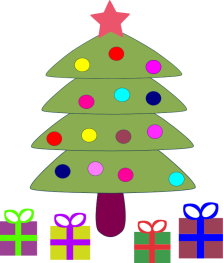 Mrs. Perry December 17-19Theme: Christmas Fun** Plans are subject to change based on difficulty and schedule changes throughout the week. **
RSWR=Reading, Speaking, Writing, ReasoningTECH=Using technology in lessonMondayTuesdayWednesday8:40 – 8:50Bell Work:Math fact practiceReview facts  RWRS8:40 – 8:50Bell Work:Math fact practiceRWRSBell Work:Math fact practiceReview facts  RWRS8:50-9:00Math CalendarObj:TSW:*Use concrete models of hundreds, tens, and ones to develop the concepts of place value.*tell time on digital and analog clocks to the hour, quarter hour, and half hour.*Identify and count money; connect coins and bills with place value.*Relate manipulatives, pictures, diagrams, and symbols to mathematical ideas.*identify odd/even numbers.*describe, extend, and create patterns using symbols, shapes, and designs*PROBLEM SOLVING MATH STATION CARDRSWR9:00Christmas Breakfast and Party8:50-9:00Math CalendarObj:TSW:*Use concrete models of hundreds, tens, and ones to develop the concepts of place value.*tell time on digital and analog clocks to the hour, quarter hour, and half hour.*Identify and count money; connect coins and bills with place value.*Relate manipulatives, pictures, diagrams, and symbols to mathematical ideas.*identify odd/even numbers.*describe, extend, and create patterns using symbols, shapes, and designs*PROBLEM SOLVING MATH STATION CARDRSWR9:00-9:30Extra P.E9:30-1 1:30Fun Christmas Centers10:30-11:30Christmas Bingo9:30-1 1:30Fun Christmas Centers11:30-12:00Lunch12:00-12:20Recess11:30-12:00Lunch12:00-12:20Recess11:30-12:00Lunch12:00-12:20Recess12:20-12:30PenmanshipObj: TSW write legibly and form letters correctlyW TECH 12:20-12:30PenmanshipObj: TSW write legibly and form letters correctlyW TECH12:20-12:30Prepare for PJ party12:30-1:20STEAM12:30-1:20IndianCulture12:30-2:00PJ Party1:20-1:45SSR/ARObj: TSW read regularly in instructional-level text that is challenging yet manageableRR TECH1:20-1:45SSR/ARObj: TSW read regularly in instructional-level text that is challenging yet manageableRR TECH2:00-2:20 pack up and prepare for home1:45-2:30Read Aloud The Christmas Carol (condensed version)Obj: TSW Observe the teacher modeling fluency, comprehension and reading strategies*build schema chartRI2.5; RI 2.6* RSWR1:45-3:15View:The Muppets Christmas Carol and color fun sheets2:30-3:20Make Christmas Cards for Family3:20 Clean up3:25 Early bus/IE3:30 dismissal3:25 Early bus/IE3:30 dismissal2:25 Early bus/IE2:30 dismissal